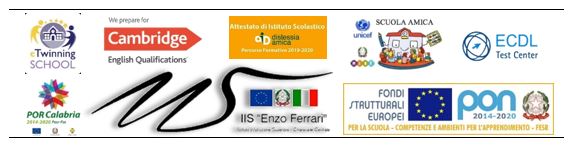 STRUTTURA OSPITANTEA.S. 2019/2020P.C.T.O.(PERCORSI PER LE COMPETENZE TRASVERSALI E PER L’ORIENTAMENTO)REGISTRO PRESENZEStudente ____________________________________INDIRIZZO DI STUDIO  - CLASSE -  SEZ.               ________________________________________________STUDENTE   ______________________________________FOGLIO  PRESENZEDATAMATTINAMATTINAPOMERIGGIOPOMERIGGIOFIRMA PRESENZACOMPITI SVOLTIFIRMA TUTOR AZIENDALETOT.OREDATAORAENTRATAORAUSCITAORAENTRATAORAUSCITAFIRMA DEL TUTOR SCOLASTICO _____________________________________FIRMA DEL TUTOR SCOLASTICO _____________________________________FIRMA DEL TUTOR SCOLASTICO _____________________________________FIRMA DEL TUTOR SCOLASTICO _____________________________________FIRMA DEL TUTOR SCOLASTICO _____________________________________FIRMA DEL TUTOR SCOLASTICO _____________________________________TIMBRO E FIRMA DEL TUTOR AZIENDALE ___________________________TIMBRO E FIRMA DEL TUTOR AZIENDALE ___________________________TIMBRO E FIRMA DEL TUTOR AZIENDALE ___________________________